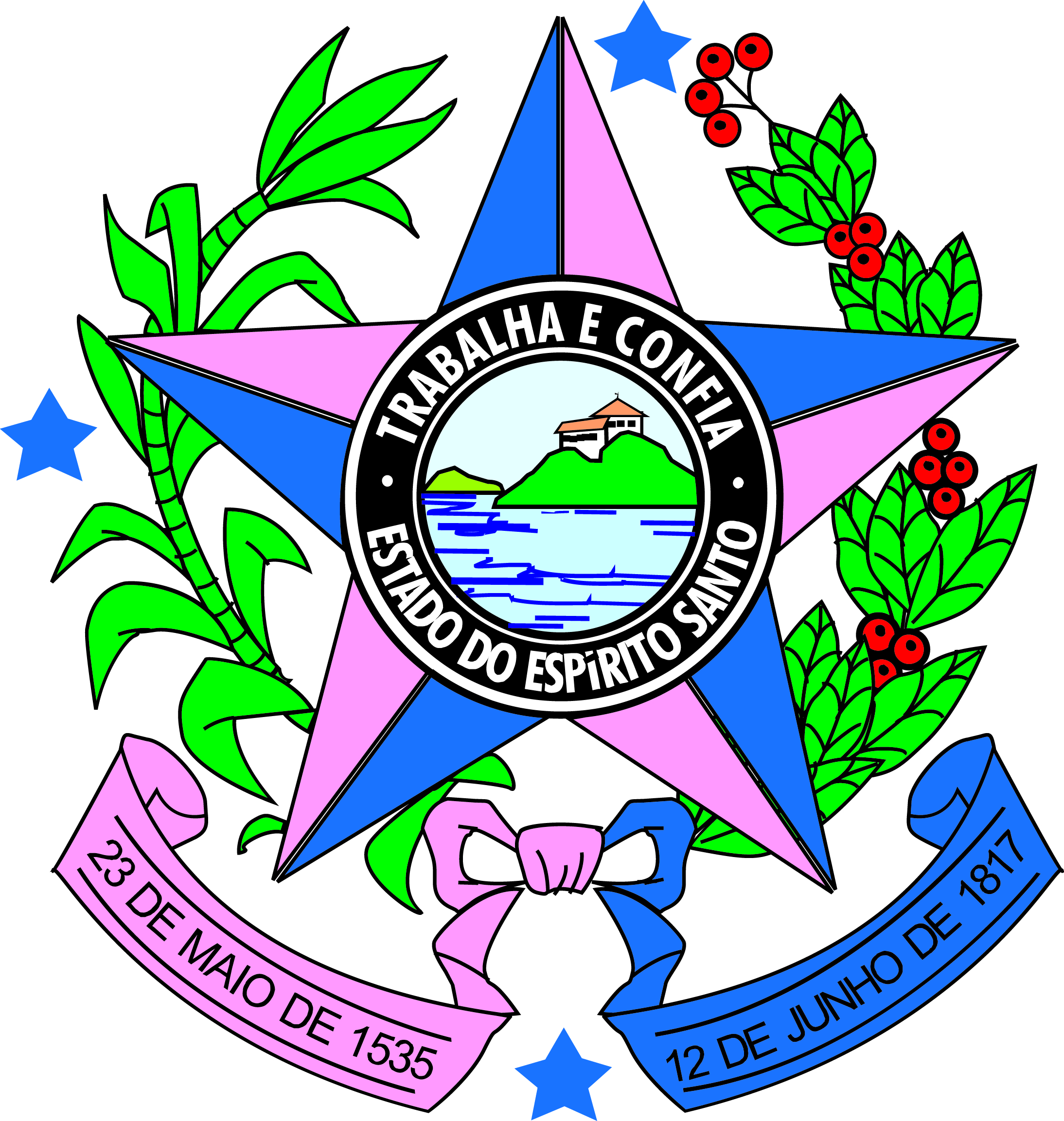 GOVERNO DO ESTADO DO ESPÍRITO SANTOSecretaria de Estado da JustiçaInstituto Estadual de Proteção e Defesa do ConsumidorDECLARAÇÃO DE ARQUIVAMENTODeclaro para os devidos fins que eu, ______________________________________ portador (a) do RG nº ________________, compareci ao Instituto Estadual de Proteção e Defesa do Consumidor - Procon-ES e solicitei o arquivamento do processo nº ____________________________________ pelo motivo abaixo apontado.	 Solução da reclamação em ______/______/______.		 Ingressou judicialmente.	 Desistência.Vitória (ES), _______ de ______________________ de ___________.______________________________________________Consumidor reclamanteAv. Princesa Isabel, 599, Ed. Março, 9º andar - Vitória/ES CEP.: 29.010-361 – Tel: (27) 3381-6244.